Swan Alcoa Landcare Program 2024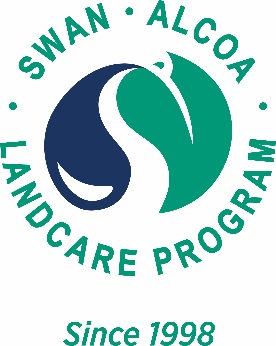 Declaration of ApprovalFrom the landowner to the <insert applicant name>Written approval is required to undertake a Swan Alcoa Landcare Project in 2024 on your property. This project is in conjunction with the <insert applicant name>. Please complete the form below.Project Title: _______________________________________________________________________Subproject Title(s): ______________________________________________________________________________________________________________________________________________________________________________________________________________________________________________________Landholder:I/we declare that I have been consulted about this project and certify that the necessary approvals have been obtained for it to proceed.Applicant:Signature:Signature:Name:Name:Date:Date:Signature:Name:Date:Position: